	Référence de l’affilié :	     	Tél.	032 722 15 05	Nom de l’entreprise :	     	Fax	032 722 15 10			E-mail info@cicicam-cinalfa.ch	Personne de contact :	     	ESTIMATION DES SALAIRES 20     pour décomptes des cotisationsNous vous rendons attentifs au fait que le MONTANT mentionné ci-dessous servira de base pour les décomptes de l’année en cours.Toutefois, si une modification importante intervient en cours d’année, veuillez nous demander d’adapter les acomptes en conséquence. Les différences mineures seront rectifiées sur la base de la déclaration des salaires AVS.Si vous voulez éviter un supplément trop important, n’oubliez pas de tenir compte, dans le chiffre mentionné ci-dessous, des 13es salaires ou gratifications versés.	Si vous désirez recevoir des décomptes chaque MOIS :indiquez-nous le montant de vossalaires mensuels soumis à l’AVS	CHF	     	¯¯¯¯¯¯¯¯¯¯¯¯¯¯¯¯¯¯¯¯¯¯¯¯¯¯	Si vous désirez recevoir des décomptes chaque TRIMESTRE :indiquez-nous le montant de vossalaires trimestriels soumis à l’AVS	CHF	     	¯¯¯¯¯¯¯¯¯¯¯¯¯¯¯¯¯¯¯¯¯¯¯¯¯¯Nous portons à votre connaissance que vous avez la possibilité de modifier à tout moment le montant de l’estimation des salairesvia notre application E-Business._     ______________________________________	____________________________Lieu et date	Signature	A renvoyer à CINALFA, case postale 2032, 2001 Neuchâtel,	le plus rapidement possible. Merci d’avance !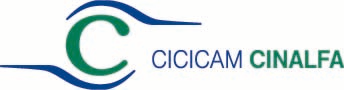 